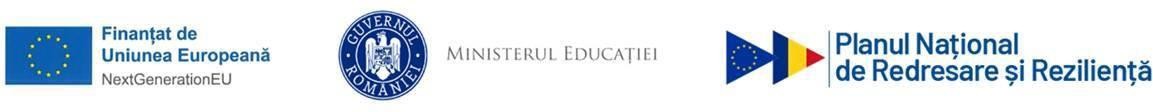 Schema de Granturi: Programul Național pentru Reducerea Abandonului Școlar (PNRAȘ)	Anexa 1Titlul proiectului: ”Să ne întoarcem la școală-modalități de reducere a abandonului școlar” Codul proiectului: F-PNRAS-1-2022-2227Contract de finanțare nr. 31/27.09.2022Beneficiar: Școala Gimnazială Vârtoape, Județul TeleormanFormular de înscriereAutoritatea sau instituția publică: Școala Gimnazială VârtoapeFuncția solicitată:  	Data organizării concursului:  	Numele și prenumele candidatului: 	 Datele de contact ale candidatului:Adresa:		 E-mail:	Telefon:	 Persoane de contact pentru recomandări:Anexez prezentei cereri dosarul cu actele solicitate.Menționez că am luat cunoștință de condițiile de desfășurare a concursului.Cunoscând prevederile art. 4 pct. 2 și 11 și art. 6 alin. (1) lit. a) din Regulamentul (UE) 2016/679 al Parlamentului European și al Consiliului din 27 aprilie 2016 privind protecția persoanelor fizice în ceea ce privește prelucrarea datelor cu caracter personal și privind libera circulație a acestor date și de abrogare a Directivei 95/46/CE (Regulamentul general privind protecția datelor), în ceea ce privește consimțământul cu privire la prelucrarea datelor cu caracter personal, declar următoarele:Îmi exprim consimțământul |_| Nu îmi exprim consimțământul |_|cu privire la transmiterea informațiilor și documentelor, inclusiv date cu caracter personal necesare îndeplinirii atribuțiilor membrilor comisiei de concurs, membrilor comisiei de soluționare a contestațiilor şi ale secretarului, în format electronic.Îmi exprim consimțământul |_|	Nu îmi exprim consimțământul |_|ca instituția organizatoare a concursului să solicite organelor abilitate în condițiile legii certificatul de integritate comportamentală pentru candidații înscriși pentru posturile din cadrul sistemului de învățământ, sănătate sau protecție socială, precum și din orice entitate publică sau privată a cărei activitate presupune contactul direct cu copii, persoane în vârstă, persoane cu dizabilități sau alte categorii de persoane vulnerabile ori care presupune examinarea fizică sau evaluarea psihologică a unei persoane, cunoscând că pot reveni oricând asupra consimțământului acordat prin prezentul formular.Îmi exprim consimțământul |_|	Nu îmi exprim consimțământul |_|ca instituția organizatoare a concursului să solicite organelor abilitate în condițiile legii extrasul de pe cazierul judiciar cu scopul angajării, cunoscând că pot reveni oricând asupra consimțământului acordat prin prezentul formular.Declar pe propria răspundere că în perioada lucrată nu mi s-a aplicat nicio sancțiune disciplinară/mi s-a aplicat sancțiunea disciplinară .................................Declar pe propria răspundere, cunoscând prevederile art. 326 din Codul penal cu privire la falsul în declarații, că datele furnizate în acest formular sunt adevărate.Data:	Semnătura:Numele și prenumeleInstituțiaFuncțiaNumărul de telefon